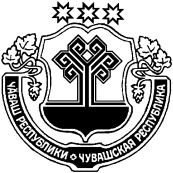 О внесении изменения в Муниципальную  программу Русско-Алгашинского сельского поселения Шумерлинского района  от 01.03.2019 № 16 "Формирование современной городской среды на территории Русско-Алгашинского сельского поселения Шумерлинского района".В соответствии со статьей 16 Федерального закона от 06.10.2003 г. № 131-ФЗ «Об общих принципах организации местного самоуправления в Российской Федерации», статьей 179 Бюджетного кодекса Российской Федерации.администрация Русско-Алгашинского сельского поселения Шумерлинского района  п о с т а н о в л я е т:           1. Внести в постановление администрации Русско-Алгашинского сельского поселения Шумерлинского района от 01.03.2019 №16 «Об утверждении муниципальной программы «Формирование современной городской среды на территории Русско-Алгашинского сельского поселения Шумерлинского района» следующие изменения:1.1. В паспорте муниципальной программы Русско-Алгашинского сельского поселения  Шумерлинского района" Формирование современной городской среды на территории Русско-Алгашинского сельского поселения Шумерлинского района» (далее – Муниципальная программа) позицию «Объем средств бюджета  Русско-Алгашинского сельского поселения Шумерлинского района на финансирование муниципальной программы и прогнозная оценка привлекаемых  на реализацию ее целей средств федерального бюджета, республиканского бюджета Чувашской Республики, внебюджетных источников изложить в следующей редакции:1.2. Раздел 3 Муниципальной программы изложить в следующей редакции«Общий объем финансирования за весь период реализации Программы составляет 918,90 тыс.  рублей, в том числе за счет средств федерального бюджета – 0,00  рублей, республиканского бюджета Чувашской Республики - 0,00 рублей, бюджета Русско-Алгашинского сельского поселения Шумерлинского района – 918,90 тыс.   рублей, внебюджетных источников - 0,00  рублей. В ходе реализации Программы отдельные мероприятия, объемы и источники финансирования подлежат ежегодной корректировке на основе реальных возможностей федерального, республиканского и местного бюджетов.Ресурсное обеспечение муниципальной программы приведено в Приложении 2 настоящему постановлению.»;1.3. Приложение № 2 к Муниципальной программе изложить в новой редакции согласно приложению № 1 к настоящему постановлению;1.4. В приложении № 3 к Муниципальной программе внести следующие изменения: в  паспорте подпрограммы "Благоустройство дворовых и общественных территорий" позицию «объемы финансирования подпрограммы с разбивкой по годам реализации программы» изложить в следующей редакции:«раздел 4. паспорта подпрограммы "Благоустройство дворовых и общественных территорий"  изложить в следующей редакции:«Общий объем финансирования за весь период реализации подпрограммы составляет 918,90 тыс. рублей, в том числе за счет средств бюджета Русско-Алгашинского сельского поселения  Шумерлинского района – 918,90 тыс.  рублей, внебюджетных источников - 0,00 тыс. рублей.В ходе реализации подпрограммы отдельные мероприятия, объемы и источники финансирования подлежат ежегодной корректировке на основе реальных возможностей бюджета Русско-Алгашинского сельского поселения.»;приложение №  1 к подпрограмме «Благоустройство дворовых и общественных территорий» Муниципальной программы изложить в новой редакции согласно приложению № 2 к настоящему постановлению.2. Настоящее постановление вступает в силу после его официального опубликования в издании «Вестник Русско-Алгашинского сельского поселения Шумерлинского района» и подлежит размещению на официальном сайте  Русско-Алгашинского сельского поселения Шумерлинского района в информационно – телекоммуникационной сети Интернет. Глава Русско-Алгашинского сельского поселения                                                                             В.Н.Спиридонов         	Приложение № 1 к постановлению администрации Русско-Алгашинского сельского поселения Шумерлинского районаот   27.02 2020 № 16Приложение № 2 к постановлению администрации Русско-Алгашинского сельского поселения Шумерлинского районаот   01.03.2019 № 16Ресурсное обеспечение
муниципальной программы «Формирование современной городской среды на территории Русско-Алгашинского сельского поселения Шумерлинского района» за счет всех источников финансированияПриложение № 2 к постановлению администрации Русско-Алгашинского сельского поселения Шумерлинского районаот   27.02 2020 № 16Приложение № 1 к подпрограмме «Благоустройство дворовых и общественных территорий» муниципальной программы"Формирование современной городской средына территории Русско-Алгашинского сельского поселения Шумерлинского района»Ресурсное обеспечение
подпрограммы «Благоустройство дворовых и общественных территорий» муниципальной программы «Формирование современной городской среды на территории Русско-Алгашинского сельского поселения Шумерлинского района» за счет всех источников финансированияЧĂВАШ  РЕСПУБЛИКИÇĚМĚРЛЕ РАЙОНĚЧУВАШСКАЯ РЕСПУБЛИКА ШУМЕРЛИНСКИЙ  РАЙОН  ВЫРĂС УЛХАШ ЯЛ ПОСЕЛЕНИЙĚН ПУÇЛĂХĚ ЙЫШĂНУ27.02.2020  № 16Вырăс Улхаш салиАДМИНИСТРАЦИЯ РУССКО-АЛГАШИНСКОГО СЕЛЬСКОГО ПОСЕЛЕНИЯ ПОСТАНОВЛЕНИЕ27.02.2020 № 16 село Русские АлгашиОбъем средств бюджета Русско-Алгашинского сельского поселения Шумерлинского района на              финансирование муниципальной программы и прогнозная оценка привлекаемых  на реализацию ее целей средств федерального бюджета, республиканского бюджета Чувашской Республики, внебюджетных источников                                                  общий объем финансирования Муниципальной программы составит 918,9 тыс рублей, в том числе по годам:2019 год – 513,3тыс руб.2020 год – 9960,01оставит 665245,13к, погртого, сарая бревенчатого,рольевича                                         В.Г. Шуг 162,80 тыс. руб.2021 год – 152,80  тыс. руб.2022 год –  90,00  тыс. руб.2023 год –  0,00  тыс. руб;2024 год –  0,00 тыс. руб;2025 год – 0,00 тыс. руб;2026-2030 годы -0 тыс. руб2031-2036 годы – 0тыс.рубсредства федерального бюджета – 0 тыс. рублей , в том числе:2019 год – 0,00 тыс. рублей;2020 год - 0,00 тыс. рублей;2021 год - 0,00  тыс. рублей;2022 год - 0,00  тыс. рублей;2023 год - 0,00  тыс. рублей;2024 год -0,00  тыс .рублей;2025 год -0,00 тыс. рублей2026-2030 годы – 0,00тыс. рублей2031-3035 года – 0,00 тыс. рублейсредства республиканского бюджета – 0 тыс. рублей , в том числе:2019 год – 0,00  рублей;2020 год - 0,00  рублей;2021 год - 0,00  рублей;2022 год - 0,00  рублей;2023 год - 0,00  рублей;2024 год -0,00  рублей;2025 год -     0,00 рублей2026-2030 годы – 0,00 рублей2031-3035 года – 0,00 рублейсредства бюджета Русско-Алгашинского сельского поселения  Шумерлинского района –  918,90 тыс. рублей, в том числе по годам:2019 год –513,30 тыс. рублей;2020 год – 1629960,01оставит 665245,13к, погртого, сарая бревенчатого,рольевича                                         В.Г. Шуг162162,80 тыс. рублей ;2021 год –  152,80 тыс. рублей;2022 год –  90,00 тыс.  рублей;2023 год –  0,00 тыс.  рублей;2024 год –  0,00  тыс. рублей;2025 год – 0,00 тыс. рублей;2026-2030 годы -0 тыс. рублей2031-2036 годы – 0 тыс. рублейсредства внебюджетных источников – – 0,0 тыс.  рублей , в том числе:2019 год – 0,00 тыс. рублей;2020 год - 0,00 тыс.  рублей;2021 год - 0,00 тыс.  рублей;2022 год - 0,00 тыс.  рублей;2023 год - 0,00  тыс. рублей;2024 год -0,00 тыс.  рублей;2025 год -0,00 тыс. рублей2026-2030 годы – 0,00 тыс. рублей2031-3035 года – 0,00 тыс. рублей.Объемы и источники финансирования муниципальной программы уточняются при формировании местного бюджета Русско-Алгашинского сельского поселения Шумерлинского района Чувашской Республики на очередной финансовый год и плановый период.»;Объемы финансирования подпрограммы с разбивкой по годам реализации программыобщий объем финансирования Муниципальной программы составит 918,9 тыс. рублей, в том числе по годам:2019 год – 513,30 тыс. рублей;2020 год – 9960,01оставит 665245,13к, погртого, сарая бревенчатого,рольевича                                         В.Г. Шуг 162,80 тыс. рублей ;2021 год –  152,80 тыс. рублей;2022 год –  90,00  тыс. рублей;2023 год –  0,00 тыс. рублей;2024 год –  0,00  тыс. рублей;2025 год – 0,00 тыс. рублей;2026-2030 годы -0 рублей2031-2036 годы – 0 тыс. рублейсредства федерального бюджета – 0  рублей , в том числе:2019 год – 0,00 тыс. рублей;2020 год - 0,00 тыс. рублей;2021 год - 0,00  тыс. рублей;2022 год - 0,00 тыс. рублей;2023 год - 0,00  тыс. рублей;2024 год -0,00 тыс. рублей;2025 год -0,00 тыс.  рублей2026-2030 годы – 0,00 рублей2031-3035 года – 0,00 тыс. рублейсредства республиканского бюджета – 0  тыс. рублей , в том числе:2019 год – 0,00  тыс. рублей;2020 год - 0,00 тыс. рублей;2021 год - 0,00 тыс. рублей;2022 год - 0,00  тыс. рублей;2023 год - 0,00 тыс. рублей;2024 год -0,00 тыс. рублей;2025 год -0,00 тыс.  рублей2026-2030 годы – 0,00 тыс. рублей2031-3035 года – 0,00 тыс. рублейсредства бюджета Русско-Алгашинского сельского поселения Шумерлинского района –  918,90 тыс. рублей, в том числе по годам:2019 год – 513,30 тыс. рублей ;2020 год – 9960,01оставит 665245,13к, погртого, сарая бревенчатого,рольевича                                         В.Г. Шуг 162,80 тыс. рублей;2021 год –  152,80 тыс. рублей;2022 год –  90,00 тыс.  рублей;2023 год –  0,00 тыс. рублей;2024 год –  0,00 тыс. рублей;2025 год – 0,00 тыс. рублей;2026-2030 годы -0 рублей2031-2036 годы – 0 тыс. рублейсредства внебюджетных источников – – 0  тыс. рублей , в том числе:2019 год – 0,00 тыс. рублей;2020 год - 0,00  тыс. рублей;2021 год - 0,00  тыс. рублей;2022 год - 0,00 тыс. рублей;2023 год - 0,00 тыс. рублей;2024 год -0,00  тыс. рублей;2025 год -0,00 тыс. рублей2026-2030 годы – 0,00 тыс.  рублей2031-3035 года – 0,00 тыс. рублей.Объемы и источники финансирования муниципальной программы уточняются при формировании бюджета Русско-Алгашинского сельского поселения Шумерлинского района Чувашской Республики на очередной финансовый год и плановый периодОжидаемые результаты реализации подпрограммысоздать безопасную и комфортную среду проживания и жизнедеятельности населения Русско-Алгашинского сельского поселения Шумерлинского района.»;Наименование муниципальной программы (основного мероприятия, мероприятия)Код бюджетной классификацииКод бюджетной классификацииКод бюджетной классификацииКод бюджетной классификацииИсточники финансирования        тыс. рублей        тыс. рублей        тыс. рублей        тыс. рублей        тыс. рублей        тыс. рублейНаименование муниципальной программы (основного мероприятия, мероприятия)ГРБСРзПрЦСРВРИсточники финансирования2019202020212022202320242024202520252026-20302026-20302031-20362031-2036Программа «Формирование современной городской среды на территории Русско-Алгашинского сельского поселения Шумерлинского района»9930503А500000000хВсего513,3162,8152,890,00,00,00,00,00,00,00,00,000,00Программа «Формирование современной городской среды на территории Русско-Алгашинского сельского поселения Шумерлинского района»ххххфедеральный бюджет0,000,000,000,000,000,000,000,000,000,000,000,000,00Программа «Формирование современной городской среды на территории Русско-Алгашинского сельского поселения Шумерлинского района»ххххреспубликанский бюджет Чувашской Республики0,000,000,000,000,000,000,000,000,000,000,000,000,00Программа «Формирование современной городской среды на территории Русско-Алгашинского сельского поселения Шумерлинского района»ххххбюджет Русско-Алгашинского сельского поселения Шумерлинского района513,3162,8152,890,00,00,00,00,00,00,00,00,000,00Программа «Формирование современной городской среды на территории Русско-Алгашинского сельского поселения Шумерлинского района»ххххвнебюджетные источники0,000,000,000,000,000,000,000,000,000,000,000,000,009930503А510000000хВсего513,3162,8152,890,00,00,00,00,00,00,00,00,000,00Подпрограмма  «Благоустройство дворовых и общественных территорий»ххххфедеральный бюджет0,000,000,000,000,000,000,000,000,000,000,000,000,00Подпрограмма  «Благоустройство дворовых и общественных территорий»ххххреспубликанский бюджет Чувашской Республики0,000,000,000,000,000,000,000,000,000,000,000,000,00Подпрограмма  «Благоустройство дворовых и общественных территорий»ххххбюджет Русско-Алгашинского сельского поселения Шумерлинского  района513,3162,8152,890,00,00,00,00,00,00,00,00,000,00Подпрограмма  «Благоустройство дворовых и общественных территорий»ххххвнебюджетные источники0,000,000,000,000,000,000,000,000,000,000,000,000,00Подпрограмма  «Благоустройство дворовых и общественных территорий»ххххВсего513,3162,8152,890,00,00,00,00,00,00,00,00,000,00Основное мероприятие«Содействие благоустройству населенных пунктов  Чувашской Республики»9930503А510200000хфедеральный бюджет0,000,000,000,000,000,000,000,000,000,000,000,000,00Основное мероприятие«Содействие благоустройству населенных пунктов  Чувашской Республики»ххххреспубликанский бюджет Чувашской Республики0,000,000,000,000,000,000,000,000,000,000,000,000,00Основное мероприятие«Содействие благоустройству населенных пунктов  Чувашской Республики»ххххбюджет  района0,000,000,000,000,000,000,000,000,000,000,000,000,00Основное мероприятие«Содействие благоустройству населенных пунктов  Чувашской Республики»ххххбюджет Русско-Алгашинского сельского поселения Шумерлинского района513,3162,8152,890,00,00,00,00,00,00,00,00,000,00Основное мероприятие«Содействие благоустройству населенных пунктов  Чувашской Республики»ххххвнебюджетные источники0,000,000,000,000,000,000,000,000,000,000,000,000,00Основное мероприятие«Содействие благоустройству населенных пунктов  Чувашской Республики»ххххНаименование муниципальной программы (основного мероприятия, мероприятия)Код бюджетной классификацииКод бюджетной классификацииКод бюджетной классификацииКод бюджетной классификацииИсточники финансированияИсточники финансированияРасходы по годам, тыс. рублейРасходы по годам, тыс. рублейРасходы по годам, тыс. рублейРасходы по годам, тыс. рублейРасходы по годам, тыс. рублейРасходы по годам, тыс. рублейРасходы по годам, тыс. рублейРасходы по годам, тыс. рублейРасходы по годам, тыс. рублейНаименование муниципальной программы (основного мероприятия, мероприятия)ГРБСРзПрЦСРВРИсточники финансированияИсточники финансирования20192020202120222023202420252026-20302031-20359930503А510000000хВсегоВсего513,3162,8152,890,00,00,00,00,00,0Подпрограмма  Благоустройство дворовых и общественных территорий "ххххфедеральный бюджетфедеральный бюджет0,000,000,000,000,000,000,000,000,00Подпрограмма  Благоустройство дворовых и общественных территорий "ххххреспубликанский бюджет Чувашской Республикиреспубликанский бюджет Чувашской Республики0,000,000,000,000,000,000,000,000,00Подпрограмма  Благоустройство дворовых и общественных территорий "ххххБюджет Русско-Алгашинского сельского поселения Шумерлинского районаБюджет Русско-Алгашинского сельского поселения Шумерлинского района513,3162,8152,890,00,00,00,00,00,0Подпрограмма  Благоустройство дворовых и общественных территорий "ххххвнебюджетные источникивнебюджетные источники0,000,000,000,000,000,000,000,000,00Цель: создание условий для системного повышения качества и комфорта городской среды на всей территории Русско-Алгашинского сельского поселения Шумерлинского района Чувашской Республики путем реализации в период 2019-2035 годов комплекса мероприятий по благоустройству территорийЦель: создание условий для системного повышения качества и комфорта городской среды на всей территории Русско-Алгашинского сельского поселения Шумерлинского района Чувашской Республики путем реализации в период 2019-2035 годов комплекса мероприятий по благоустройству территорийЦель: создание условий для системного повышения качества и комфорта городской среды на всей территории Русско-Алгашинского сельского поселения Шумерлинского района Чувашской Республики путем реализации в период 2019-2035 годов комплекса мероприятий по благоустройству территорийЦель: создание условий для системного повышения качества и комфорта городской среды на всей территории Русско-Алгашинского сельского поселения Шумерлинского района Чувашской Республики путем реализации в период 2019-2035 годов комплекса мероприятий по благоустройству территорийЦель: создание условий для системного повышения качества и комфорта городской среды на всей территории Русско-Алгашинского сельского поселения Шумерлинского района Чувашской Республики путем реализации в период 2019-2035 годов комплекса мероприятий по благоустройству территорийЦель: создание условий для системного повышения качества и комфорта городской среды на всей территории Русско-Алгашинского сельского поселения Шумерлинского района Чувашской Республики путем реализации в период 2019-2035 годов комплекса мероприятий по благоустройству территорийЦель: создание условий для системного повышения качества и комфорта городской среды на всей территории Русско-Алгашинского сельского поселения Шумерлинского района Чувашской Республики путем реализации в период 2019-2035 годов комплекса мероприятий по благоустройству территорийЦель: создание условий для системного повышения качества и комфорта городской среды на всей территории Русско-Алгашинского сельского поселения Шумерлинского района Чувашской Республики путем реализации в период 2019-2035 годов комплекса мероприятий по благоустройству территорийЦель: создание условий для системного повышения качества и комфорта городской среды на всей территории Русско-Алгашинского сельского поселения Шумерлинского района Чувашской Республики путем реализации в период 2019-2035 годов комплекса мероприятий по благоустройству территорийЦель: создание условий для системного повышения качества и комфорта городской среды на всей территории Русско-Алгашинского сельского поселения Шумерлинского района Чувашской Республики путем реализации в период 2019-2035 годов комплекса мероприятий по благоустройству территорийЦель: создание условий для системного повышения качества и комфорта городской среды на всей территории Русско-Алгашинского сельского поселения Шумерлинского района Чувашской Республики путем реализации в период 2019-2035 годов комплекса мероприятий по благоустройству территорийЦель: создание условий для системного повышения качества и комфорта городской среды на всей территории Русско-Алгашинского сельского поселения Шумерлинского района Чувашской Республики путем реализации в период 2019-2035 годов комплекса мероприятий по благоустройству территорийЦель: создание условий для системного повышения качества и комфорта городской среды на всей территории Русско-Алгашинского сельского поселения Шумерлинского района Чувашской Республики путем реализации в период 2019-2035 годов комплекса мероприятий по благоустройству территорийЦель: создание условий для системного повышения качества и комфорта городской среды на всей территории Русско-Алгашинского сельского поселения Шумерлинского района Чувашской Республики путем реализации в период 2019-2035 годов комплекса мероприятий по благоустройству территорийЦель: создание условий для системного повышения качества и комфорта городской среды на всей территории Русско-Алгашинского сельского поселения Шумерлинского района Чувашской Республики путем реализации в период 2019-2035 годов комплекса мероприятий по благоустройству территорийЦель: создание условий для системного повышения качества и комфорта городской среды на всей территории Русско-Алгашинского сельского поселения Шумерлинского района Чувашской Республики путем реализации в период 2019-2035 годов комплекса мероприятий по благоустройству территорийОсновное мероприятие«Содействие благоустройству населенных пунктов Чувашской Республики»9930503А510200000ххВсего513,3162,8152,890,00,00,00,00,00,0Основное мероприятие«Содействие благоустройству населенных пунктов Чувашской Республики»хххххфедеральный бюджет0,000,000,000,000,000,000,000,000,00Основное мероприятие«Содействие благоустройству населенных пунктов Чувашской Республики»хххххреспубликанский бюджет Чувашской Республики0,000,000,000,000,000,000,000,000,00Основное мероприятие«Содействие благоустройству населенных пунктов Чувашской Республики»хххххбюджет Русско-Алгашинского сельского поселения  Шумерлинского района513,3162,8152,890,00,00,00,00,00,0Основное мероприятие«Содействие благоустройству населенных пунктов Чувашской Республики»хххххвнебюджетные источники0,000,000,000,000,000,000,000,000,00Целевой индикатор и показатель муниципальной программы, подпрограммы, увязанные с основным мероприятием 1.Перевод сети уличного освещения на приборы учета, %Перевод сети уличного освещения на приборы учета, %Перевод сети уличного освещения на приборы учета, %Перевод сети уличного освещения на приборы учета, %Перевод сети уличного освещения на приборы учета, %Перевод сети уличного освещения на приборы учета, %9599100100100100100100100Целевой индикатор и показатель муниципальной программы, подпрограммы, увязанные с основным мероприятием 1.количество реализованных на территории Русско-Алгашинского сельского поселения Шумерлинского района Чувашской Республики проектов по благоустройству, к-воколичество реализованных на территории Русско-Алгашинского сельского поселения Шумерлинского района Чувашской Республики проектов по благоустройству, к-воколичество реализованных на территории Русско-Алгашинского сельского поселения Шумерлинского района Чувашской Республики проектов по благоустройству, к-воколичество реализованных на территории Русско-Алгашинского сельского поселения Шумерлинского района Чувашской Республики проектов по благоустройству, к-воколичество реализованных на территории Русско-Алгашинского сельского поселения Шумерлинского района Чувашской Республики проектов по благоустройству, к-воколичество реализованных на территории Русско-Алгашинского сельского поселения Шумерлинского района Чувашской Республики проектов по благоустройству, к-во111111155Целевой индикатор и показатель муниципальной программы, подпрограммы, увязанные с основным мероприятием 1.Охват централизованным сбором и вывозом ТБО населенных пунктов, %Охват централизованным сбором и вывозом ТБО населенных пунктов, %Охват централизованным сбором и вывозом ТБО населенных пунктов, %Охват централизованным сбором и вывозом ТБО населенных пунктов, %Охват централизованным сбором и вывозом ТБО населенных пунктов, %Охват централизованным сбором и вывозом ТБО населенных пунктов, %100100100100100100100100100Мероприятие 1Уличное освещениехххххВсего160,70,00,00,00,0000,00,00,0Мероприятие 1Уличное освещениехххххфедеральный бюджет0,000,000,000,000,000,000,000,000,00Мероприятие 1Уличное освещениехххххреспубликанский бюджет Чувашской Республики0,000,000,000,000,000,000,000,000,00Мероприятие 1Уличное освещение9930503А510277400200200бюджет Русско-Алгашинского сельского поселения  Шумерлинского района160,70,00,00,00,0000,00,00,0Мероприятие 1Уличное освещениехххххвнебюджетные источники0,000,000,000,000,000,000,000,000,00Мероприятие 2Реализация мероприятий по благоустройству территориихххххВсего46,50,000,000,000,000,000,000,000,00Мероприятие 2Реализация мероприятий по благоустройству территориихххххфедеральный бюджет0,000,000,000,000,000,000,000,000,00Мероприятие 2Реализация мероприятий по благоустройству территориихххххреспубликанский бюджет Чувашской Республики0,000,000,000,000,000,000,000,000,00Мероприятие 2Реализация мероприятий по благоустройству территории9930503А510277420200200Бюджет Русско-Алгашинского сельского поселения Шумерлинского района46,50,000,000,000,000,000,000,000,00Мероприятие 2Реализация мероприятий по благоустройству территориихххххвнебюджетные источники0,000,000,000,000,000,000,000,000,00